ICT Acceptable Use PolicySt. Lachteen’s National SchoolRatified by the Board of Management January 20191.0 IntroductionSt. Lachteen’s National School recognises that access to Information and Communication Technology (ICT) gives our students enhanced opportunities to learn, engage, communicate and develop skills that will prepare them for many aspects of life.To that end, we provide access to ICT for student use. This Acceptable Use Policy outlines the guidelines and behaviours that our students are expected to follow when using school technologies for school activities of any nature.1.1 Technologies CoveredSt. Lachteen’s National School may provide students with Internet access, desktop computers, digital imaging equipment, laptop or tablet devices, virtual learning environments, online collaboration capabilities and more.The policies outlined in this document are intended to cover all online technologies used in the school, not just those specifically mentioned.1.2 St. Lachteen’s National School ICT NetworkThe St. Lachteen’s National School computer network is intended for educational purposes.All activity over the network may be monitored and retainedAccess to online content via the network is restricted in accordance with our policies and the Department of Education and Skills through its agency, the National Centre for Technology in EducationStudents are expected to respect that the web filter is a safety precaution, and should not try to circumvent it when browsing the Web. If a site is blocked and a student believes it shouldn’t be, the student can ask his/her teacher submit the site for review. This is done via the Professional Development Service for Teachers Technology filtering service BrightCloudTeachers have full editorial rights over the school website. Students will not have access to relevant passwordsStudents are expected to follow the same rules for good behaviour and respectful conduct online as offline – these rules are found in St. Lachteen’s National School’s existing Code of BehaviourMisuse of school resources may result in disciplinary actionAfter using school laptops, students must ensure that they are returned to their teacherWe make a reasonable effort to ensure students’ safety and security online, but will not be held accountable for any harm or damages that result from misuse of school technologiesWhen recording audio or sending any sort of online communication from a school device, students must not slander, defame or misrepresent the school or the views or activities of another individualThe staff and teachers of St. Lachteen’s National School commit to not using the online platforms or school accounts for the expression of personal views and we request that the children and parents adopt a similar policy when commenting online through comments on web pages related to the school.Students are expected to alert his/her teacher immediately of any concerns for safety or security1.3 PhotographsSt. Lachteen’s National School use the website to celebrate the success stories, interests and great achievements of our students.We use photographs/video/other multimedia to compliment text content on the blog.We advise the following:Photographs of the children will only be displayed online through our various platforms with explicit consent from parents/guardians obtained on enrolment forms. Parents/Guardians have the option to withdraw consent which had been previously given, if desired, at any time.Children will not be named in full – first name will suffice. Should their full name be used at any stage, verbal permission will be sought by parents/guardians.No child shall be photographed and named under that photograph specifically if they are the only student photographed.1.4 St. Lachteen’s National School own mobile devicesSt. Lachteen’s National School may provide students with mobile computers, digital recorders or other devices to promote learning both inside and outside of the school.Students should abide by the same Acceptable use policy, when using school devices off the school network, as on the school network.Students are expected to treat these devices with respect. They should report any loss, damage, or malfunction to their teacher staff immediately. Use of school-issued mobile devices will be monitored.1.5 Mobile devices in the possession of St. Lachteen’s National School School studentsStudents may not use personally‐owned devices in school (e.g. laptops, tablets computers, digital‐cameras, and smart-phones) for educational purposes, unless explicitly stated in notes read and signed by parents/guardians and written by their classroom teacher/special education teacher. For example as part of a school support plan or use of a Kindle or similar device for DEAR ( Drop everthing and read) time.Appropriate online behaviour and adherence to the Acceptable Use policy should always be used.1.6 St. Lachteen’s National School SecurityWe ask that our students use common sense if they think a website does not look ‘right’. They must inform their teacher of any concerns. They must think twice before they click on anything they feel is not right. If they believe a computer or mobile device they are using might be infected with a virus, they must alert their teacher.1.7 NetiquetteNetiquette may be defined as appropriate social behaviour over computer networks and in particular in the online environment. To this end:Students should always use the Internet, network resources, and online sites in a courteous and respectful mannerStudents should also recognise that among the valuable content online is unverified, incorrect, or inappropriate content.Students should not to post anything online that they wouldn’t want parents, teachers, or future colleges or employers to see.More detailed examples of Acceptable Use and Unacceptable Use are given in Appendices One and Two.1.8 PlagiarismStudents should not take credit for things they didn’t create themselves, or misrepresent themselves as an author or creator of something found onlineThe school will encourage students who create original content to claim ownership of it1.9 Personal SafetyIf students see a message, comment, image, or anything else online that makes them concerned for their personal safety, they must bring it to the immediate attention ofa teacher if they are at schoola parent / guardian if they are at homeStudents should never share personal information about themselves or others, including phone numbers, addresses, PPS numbers and birth‐dates over the Internet without adult permissionStudents should never agree to meet someone they meet online in real life without parental permission.Students’ images will not be shared online (on the St. Lachteen’s National School website) without explicit expressed permission from their parents.Consequently, other students must not take, use or share images of or from other students in school on school  related online platforms.1.10 Cyber-bullyingHarassing, flaming, denigrating, impersonating, outing, tricking, excluding and cyber-stalking are all examples of cyber‐bullying. Such bullying will not be tolerated in St. Lachteen’s National SchoolWe advise the following:Our students must not send messages or post comments or photos with the intent of scaring, hurting, or intimidating someone else. Engaging in any online activities intended to harm (physically or emotionally) another person, will result in severe disciplinary action and loss of privilegesIn some cases, cyber‐bullying is a crimeRemember that your activities are monitored and retainedThe school will support students, teachers and parents in dealing with cyberbullyingSt. Lachteen’s National School School is committed to the Child Protection Procedures for Primary and Post-­‐Primary Schools (Circular 0065/2011) and will act as required by the Department of Education and Skills, the Department of Children and Youth Affairs, the Department of Justice and Equality and the Health Service Executive.1.11 Violations of this Acceptable Use PolicyViolations of this policy in St. Lachteen’s National School may have disciplinary repercussions, including:Suspension of computer privilegesNotification to parents in most casesDetentionSuspension from school and/or school‐related activitiesExpulsionAppendix 1Examples of Acceptable Usewill:Use school equipment for school‐related activities onlyFollow the same guidelines for respectful, responsible behaviour online that I am expected to follow offline.Treat school resources carefully, and alert teachers if there is any problem with their useAlert a teacher if I see threatening/bullying, inappropriate, or harmful content (images, messages, postings) online.Use school technologies at appropriate times, in approved places, for learning reasonsRecognise that use of school technologies is a privilege and treat it as such.Be cautious to protect the safety of myself and others.Help to protect the security of school resources.This is not intended to be an exhaustive list. Students should use their own good judgement when using school technologies.Appendix 2Examples of Unacceptable UseI will not:Use school technologies in a way that could be personally or physically harmful to myself or others.Search inappropriate images or content.Engage in cyber-­‐bullying, harassment, or disrespectful conduct toward others.Try to find ways to change the school’s safety measures and filtering tools.Use school technologies to send spam or chain mail.Plagiarise content (copy, use as their own, without citing the original creator) I find online.Post personally identifying information, about myself or others or agree to meet someone I meet online in real life.Use language online that would be unacceptable in the classroom.Use school technologies for illegal activities or to pursue information on such activities.Attempt to access sites, servers, accounts, or content that isn’t intended for my use.This is not intended to be an exhaustive list. Students should use their own good judgement when using school technologies.ST LACHTEEN’S NSDONOUGHMORECO. CORKPhone 021-7337248Fax 021-7337248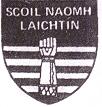 SCOIL NAOMH LAICHTÍNDOMHNACH MÓR CHORCAÍEmail:stlaichtin.ias@eircom.netwww.lachteen.ie